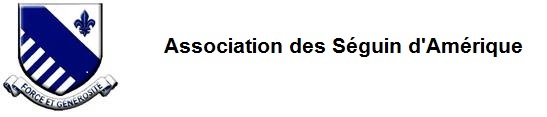 Nouvelle adhésion:Renouvellement, no membre: Nom:Prénom : Adresse: ville:Code postalProvince/étatPays: Tél rés:Cellulaire:Courriel:La revue "La Séguinière" est disponible en format électronique PDF seulement. Le courriel est essentiel pour recevoir cette revue.COTISATIONLa revue "La Séguinière" est disponible en format électronique PDF seulement. Le courriel est essentiel pour recevoir cette revue.COTISATIONLa revue "La Séguinière" est disponible en format électronique PDF seulement. Le courriel est essentiel pour recevoir cette revue.COTISATIONLa revue "La Séguinière" est disponible en format électronique PDF seulement. Le courriel est essentiel pour recevoir cette revue.COTISATION               25,00 $ Cotisation annuelle incluant le(a) conjoint (e)Cotisation annuelle incluant le(a) conjoint (e)             300,00 $ Cotisation de membre à vie si âgé de 65 ans et plus       Cotisation de membre à vie si âgé de 65 ans et plus       Don pour le bien de l'associationDon pour le bien de l'associationMontant total:         Imprimer et retourner à:                    Imprimer et retourner à:                    Imprimer et retourner à:                    Imprimer et retourner à:           Association des Séguin d'AmériqueAssociation des Séguin d'AmériqueAssociation des Séguin d'AmériqueAssociation des Séguin d'Amérique11 chemin Bellerose11 chemin Bellerose11 chemin Bellerose11 chemin BelleroseDollard-des-Ormeaux (QC) CanadaDollard-des-Ormeaux (QC) CanadaDollard-des-Ormeaux (QC) CanadaDollard-des-Ormeaux (QC) CanadaH9G 2A7H9G 2A7H9G 2A7H9G 2A7S.V.P compléter la fiche de famille qui se trouve en page 2-3S.V.P compléter la fiche de famille qui se trouve en page 2-3S.V.P compléter la fiche de famille qui se trouve en page 2-3S.V.P compléter la fiche de famille qui se trouve en page 2-3MembreMembreMembreMembreNom:_________________________Prénom:____________________________Date de naissance: (JJ-MM-AAAA):Lieu de naissance:Nom du père:Prénom du père:Nom de fille de la mère:Prénom de la mère:Date du mariage parents : (JJ-MM-AAAA):Lieu du mariage:Conjoint marié ou en union de fait (préciser) M ou UFConjoint marié ou en union de fait (préciser) M ou UFConjoint marié ou en union de fait (préciser) M ou UFConjoint marié ou en union de fait (préciser) M ou UFDate du mariage : (JJ-MM-AAAA):Lieu du mariage:Nom:Prénom:Date de naissance (JJ-MM-AAAA):Lieu de naissance:Nom du père:Prénom du père:Nom de fille de la mère:Prénom de fille de la mère:Autres mariagesAutres mariagesAutres mariagesAutres mariagesConjoint marié ou en union de fait (préciser) M ou UFConjoint marié ou en union de fait (préciser) M ou UFConjoint marié ou en union de fait (préciser) M ou UFConjoint marié ou en union de fait (préciser) M ou UFDate du mariage: (JJ-MM-AAAA):Lieu du mariage:Nom :Prénom :Date de naissance (JJ-MM-AAAA):Lieu de naissance:Nom du père:Prénom du père:Nom de fille de la mère:Prénom de fille de la mère:Descendance - Indiquez le nom de tous vos enfants et petits-enfantsDescendance - Indiquez le nom de tous vos enfants et petits-enfantsDescendance - Indiquez le nom de tous vos enfants et petits-enfantsNom et prénom de l'enfantLieu et date de naissance (JJ-MM-AAAA)S'ils sont mariés (e)s ou en union de fait:Nom et prénom de l'enfantLieu et date de naissance (JJ-MM-AAAA)donner le lieu, la date, le nom du conjoint et les noms des parents du conjointAu besoin, utilisez une autre feuille.Au besoin, utilisez une autre feuille.Au besoin, utilisez une autre feuille.